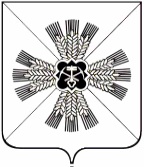 РОССИЙСКАЯ ФЕДЕРАЦИЯКЕМЕРОВСКАЯ ОБЛАСТЬПРОМЫШЛЕННОВСКИЙ МУНИЦИПАЛЬНЫЙ РАЙОНСОВЕТ НАРОДНЫХ ДЕПУТАТОВПРОМЫШЛЕННОВСКОГО МУНИЦИПАЛЬНОГО РАЙОНА6-ой созыв, 1-е заседаниеРЕШЕНИЕот 20.09.2018 № 6пгт. ПромышленнаяОб утверждении составов постоянных депутатских комиссий Совета народных депутатов Промышленновского муниципального районаРуководствуясь пунктом 3 статьи 30 Устава Промышленновского муниципального района, статьей 7 Регламента Совета народных депутатов Промышленновского муниципального района, Совет народных депутатов Промышленновского муниципального района РЕШИЛ:1. Утвердить постоянную депутатскую комиссию по вопросам бюджета, налоговой политики и финансам в следующем составе:- Минаков  Александр Сергеевич, председатель комиссии;- Зайцев Игорь Алексеевич;- Васько Василий Николаевич;- Бобов Константин Николаевич;- Анисимов Владимир Александрович.2. Утвердить постоянную депутатскую комиссию по социальным вопросам в следующем составе:- Тишкина Лариса Викторовна, председатель комиссии;- Арсентьева Татьяна Николаевна;- Дианова Галина Александровна;- Семенова Светлана Викторовна.3. Утвердить постоянную депутатскую комиссию по вопросам местного самоуправления и правоохранительной деятельности в следующем составе:- Устимова Галина Васильевна, председатель комиссии;- Воронков Андрей Николаевич;- Драганец Наталья Николаевна;- Цецивкин Алексей Сергеевич.4. Утвердить постоянную депутатскую комиссию по вопросам аграрной политики в следующем составе:- Денисов Евгений Анатольевич, председатель комиссии;- Кузьмина Галина Викторовна;- Циммер Алексей Владимирович.5. Утвердить постоянную депутатскую комиссию по депутатской этике и регламенту:- Торгунакова Наталья Александровна, председатель комиссии;- Ефремова Татьяна Николаевна;- Невзорова Вера Семеновна.6. Настоящее решение подлежит обнародованию на официальном сайте администрации Промышленновского муниципального района.7. Контроль за исполнением данного решения возложить на председателя Совета народных депутатов Промышленновского муниципального района Т.П. Мотрий. 8. Настоящее решение вступает в силу со дня подписания.                     ПредседательСовета народных депутатов Промышленновского муниципального районаТ.П. Мотрий                            ГлаваПромышленновского муниципального района                          Д.П. Ильин 